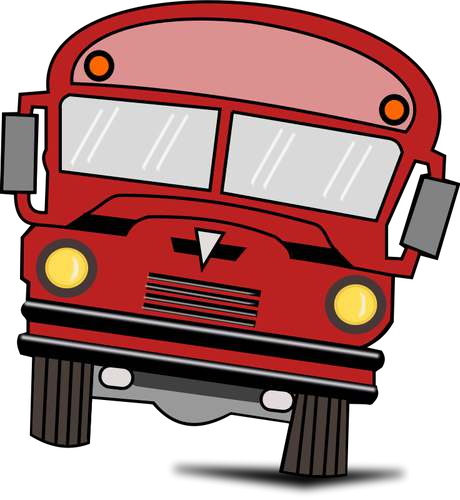 Read the text.I’m Duong. I ride my bike every day. I don’t drive a car.My father is a pilot. He flies a plane. He doesn’t drive a bus.My mother doesn’t fly a plane. She drives a car.My sister often travels by plane. 1) Are the following sentences true (T) or false (F)?Duong rides his bike every day.Duong’s father drives a bus.Duong’s mother flies a plane.Duong’s sister travels by plane.2) Match parts on the left with those on the right.1. Duong				a) flies a plane2. Duong’s father			b) drives a car3. Duong’s mother			c) travels by plane4. Duong’s sister			d) rides a bikeAnswer keyT; F; F; T1-d; 2-a; 3-b; 4-cName: ____________________________    Surname: ____________________________    Nber: ____   Grade/Class: _____Name: ____________________________    Surname: ____________________________    Nber: ____   Grade/Class: _____Name: ____________________________    Surname: ____________________________    Nber: ____   Grade/Class: _____Assessment: _____________________________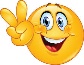 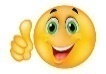 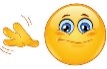 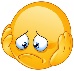 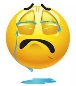 Date: ___________________________________________________    Date: ___________________________________________________    Assessment: _____________________________Teacher’s signature:___________________________Parent’s signature:___________________________